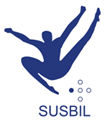 Strategidokument SUSBIL 2017 - 2022Våre verdierFelleskapRespektInkluderendeSosialtKonkurranseMålVårt mål er å gi lavterskeltilbud rettet inn mot fysisk aktivitet både ved å fremme individuelle aktiviteter og lagaktiviteter. Vi skal skape de sosiale arenaer hvor vi gjennom egne arrangement samler SUS ansatte til ulike former for konkurranse hvor fysisk aktivitet er en sentral del av arrangementet. SUSBIL er et velferdstilbud som skal bidra til å skape et godt fysisk- og psykososialt miljø i rekruttering/beholde ansatte i Helse Stavanger gjennom helsefremmende aktiviteter. Strategiske mål:Velferdstilbud for alle SUS-ansatteMotivere, beholde og rekruttere medlemmerForbedre, fornye og tilpasse aktivitetstilbudeneProaktiv markedsføring av SUSBILHovedutfordringer og muligheterLagidretter har de senere år mistet rekrutteringsgrunnlaget innad i organisasjonen. Stadig flere driver egentrening, og benytter i stor grad avtaler vi har med ulike treningsaktører. Det er allikevel viktig for oss å ha lagidrettene intakt og fortrinnsvis øke aktiviteten her for å styrke det sosiale fellesskapet i organisasjonen. Vi må tilpasse oss trender i treningsmarkedet samtidig som vi ivaretar og understreker betydningen av å ha lavterskeltilbud til de som ønsker drive med fysisk aktivitet. Strategiske satsingsområderVelferdstilbud Være en arena for alle som ønsker å drive med fysisk aktivitet, og de som ønsker å delta på arrangementer for helsevesen både på nasjonalt og nordisk nivå. MedlemmerHelse Stavanger HF har flere medarbeidere som ikke kjenner til aktivitetene i SUSBIL, dette gjelder både sentrale og eksterne lokasjoner. Her ønsker vi å iverksette tiltak som øker kjennskap, deltakelse og rekruttering til SUSBIL.Vår intensjon er å forhandle frem gode avtaler for våre medlemmer.SamarbeidDet er viktig med et godt samarbeid med helseforetakets ledelse, og at de støtter SUSBILs strategi og målsettinger i forhold til å fremme helse, godt arbeidsmiljø og god kultur i organisasjonen.  En annen viktig samarbeidspartner er Kommunikasjonsavdelingen på SUS.Markedsføring Aktiv bruk av foretakets og SUSBILs kommunikasjonskanaler.